Доработки по сайту (стоимость, сроки)1.  добавить на сайт всплывающее окно, которое будет появляться сразу же как только пользователь открыл сайт или нужную страницу (с возможностью менять информацию – текст и картинку). В том числе в мобильной версии. 2. В меню (скорее всего в шапке) добавить значок подкасты – переходя по нему – будет открываться раздел/страница с подкастами (общий список и разделенных по определенным группам). 3.  Убрать на главной странице в «Первостольник» баннер «Просто задайте нам вопрос» и вместо него сделать место для публикации, которая будет выводиться сюда аналогично другим публикациям (при нажатии галочки «Первостольник» в статьях). 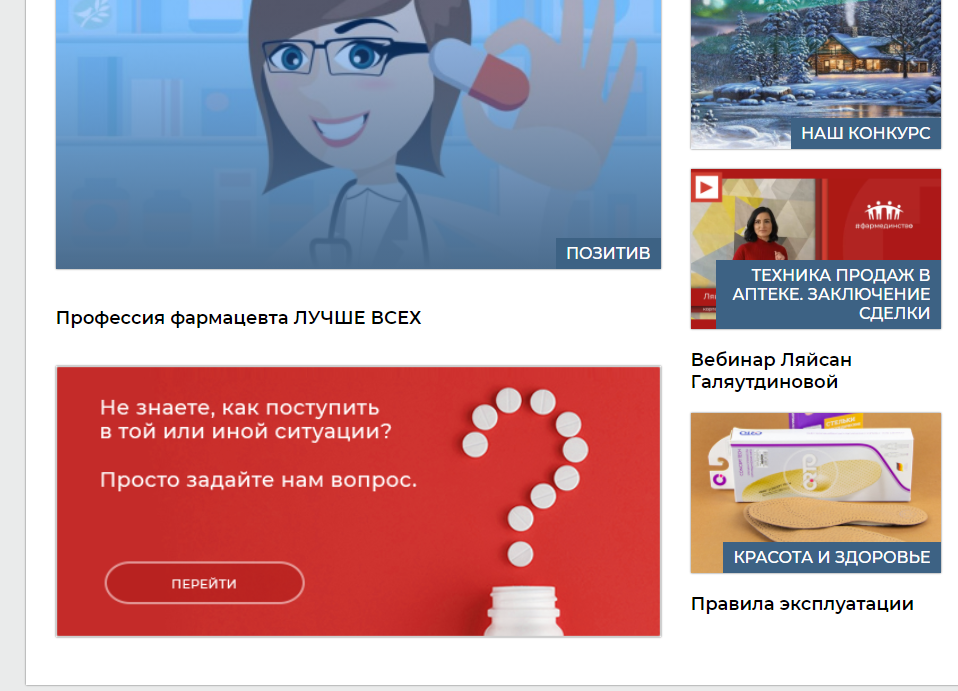 4.  Можно ли сделать, чтобы в мобильной версии при двойном нажатии на картинку – она увеличивалась (чтобы можно было ее рассмотреть). Или по другому как-то. 5. Доп. модуль, который на автомате будет выводить таблицы/графики – по количеству зарегистрированных пользователей, которые проживают в том или ином регионе / городе (которые они указали при регистрации).  Данные выводятся за заданный период. Пока это делаем вручную. Пример таких данных: В последующем аналогичные таблицы/графики и по другим регистрационным данным. Регион, округ / Кол-во зарегистрированных пользователей (чел.)11.01.2021Республика Башкортостан, Приволжский ФО826Челябинская обл., Уральский ФО426Свердловская обл., Уральский ФО316Оренбургская обл., Приволжский ФО240Республика Татарстан, Приволжский ФО168Тюменская обл., Уральский ФО143Самарская обл., Приволжский ФО104Удмуртская Республика, Уральский ФО36Москва и Московская обл., Центральный ФО31Тверская обл., Центральный ФО14Краснодарский край, Южный ФО9Санкт-Петербург, Северо-Западный ФО9Пермский край, Приволжский ФО7Ростовская область, Южный ФО 7Рязансая обл, Центральный ФО7Тамбовская обл., Центральный ФО7Пензенская обл., Приволжский ФО6Новосибирская обл., Сибирский ФО4Белгородская область, Центральный ФО 4Нижегородская обл., Приволжский ФО4Курская область, Центральный ФО 3Вологодская обл., Северо-Западный ФО 3Воронежская обл., Центральный ФО3Республика Крым, Южный ФО3Ульяновская обл., Приволжский ФО2Республика Мордовия, Приволжский ФО2Ставропольский край, Северо-Кавказский ФО2Амурская обл., Дальневосточный ФО 2Владимирская область, Центральный ФО2Костромская область, Центральный ФО2Новгородская обл., Северо-Западный ФО2Населенный пункт Кол-во зарег-ных на 11.01.2021Республика Башкортостан, Приволжский ФО826Уфа194Нефтекамск82Стерлитамак68Салават50Ишимбай37Бирск31Туймазы30Белебей30Янаул23село Ермекеево14Белорецк13Иглино13Учалы14Октябрьский 12Сибай14Благовещенск10Давлеканово10д. Аскино9Чишмы9Верхнеяркеево село 9Караидель8Раевский8Краснохолмский7Киргиз-Мияки7Верхние Татышлы6Бураево6 Мишкино  6Старобалтачево5Буздяк5Кумертау9Мелеуз6Приютово5Баймак5Сибай3Михайловка 3Верхние Киги4Красноусольский4с.Старосубхангулово4Агидель3Село Аскарово (Абзелиловский район)3Кандры3Благоварский район3Толбазы2Амзя,  Шаранпо 2Хайбуллинский район2Кушнаренково2Николо-Березовка село, Стерлибашво село, село Семилеткапо 1Аша, Дюртюли, Малояз, Нагаево, Нижние Карамалы, Новобелокатай, Кутерем, село Красная Башкирия, Кармаскалинский район, Уфимский районпо 1Буланаш, Верхний Уфалей, Чекмагуш, д.Куюк, д. Октябрьск, Красная горка, Миньяр, Мраково, с.Павловка, Межгорье, Юрюзань, Месягутово, Ермолаево, Акьяр, Большой Кельтей, Исянгулово, Калтасыпо 1Челябинская обл., Уральский ФО426Челябинск157Магнитогорск125Златоуст53Миасс47Копейск9Карталы8село Октябрьское5Долгодеревенское4П. Красногорский3Коркино1Нижний Уфалей1Пласт1с. Миасское1Старопышминск1Трехгорный1Усть-Катав1Юрюзань1Еманжелинский район1Нязепетровск2Аша1Верхний Уфалей2Кизильское1Свердловская обл., Уральский ФО316Екатеринбург179Нижний Тагил31Артемовский11Североуральск9Буланаш8Ирбит8Серов7Заречный6Алапаевск 5Карпинск5Нижняя Тура5Арамиль4Краснотурьинск5Рефтинский4Сысерть4Среднеуральск5Свердловская область3Верхняя Синячиха3Верхняя Салда3Кировград2п.Малышева2Первоуральск2